Odd and Even Numbers - AnswersKey Stage 2: 2004 Paper A1.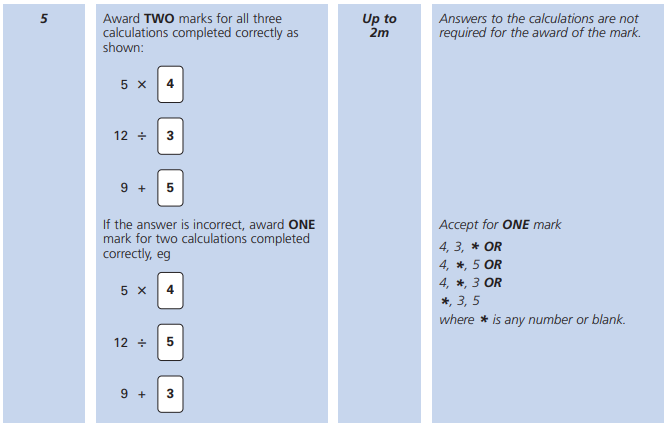 Key Stage 2: 2004 Paper A2.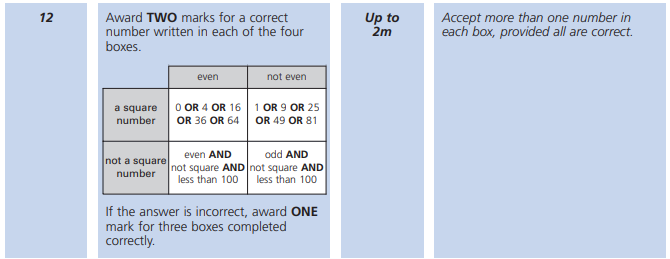 Key Stage 2: 2004 Paper A3.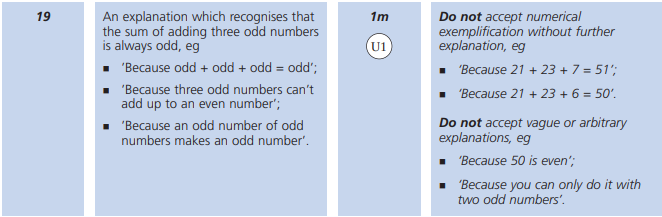 Key Stage 2: 2008 Paper B1.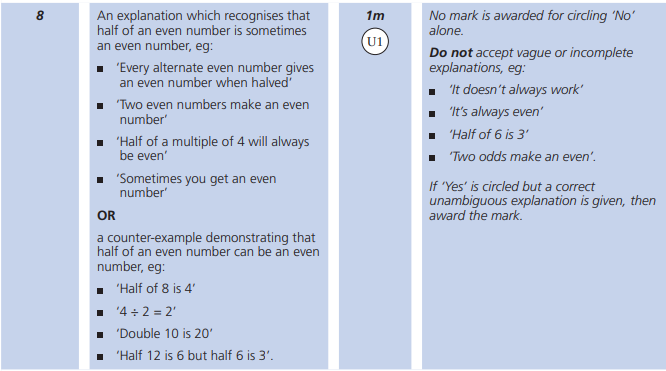 Key Stage 2: 2008 Paper B2.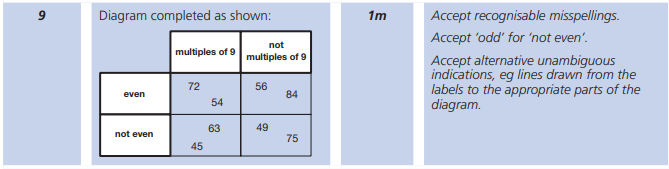 Key Stage 2: 2010 Paper A1.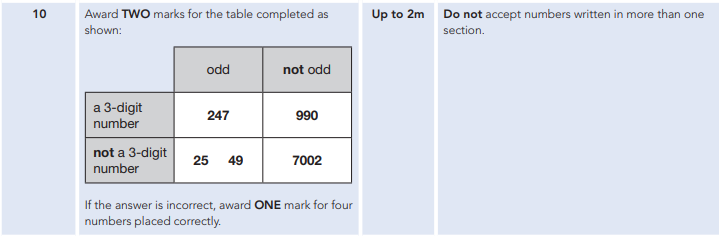 Key Stage 2: 2010 Paper A2.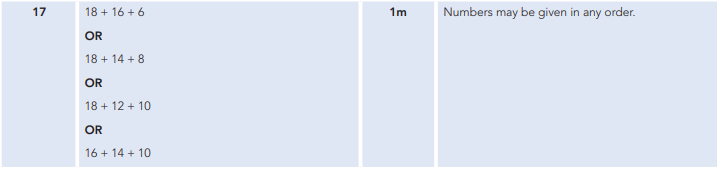 Key Stage 2: 2011 Paper B L61.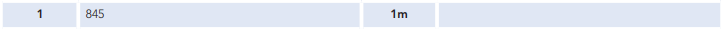 Key Stage 2: 2012 Paper B1.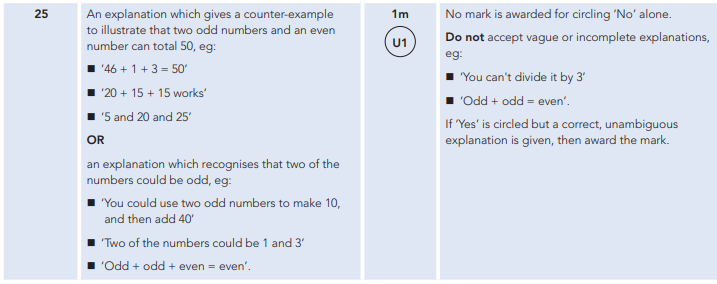 Key Stage 2: 2013 Paper B L61.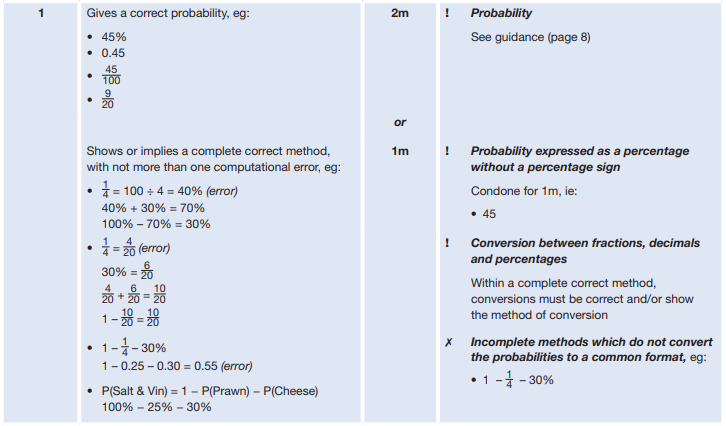 